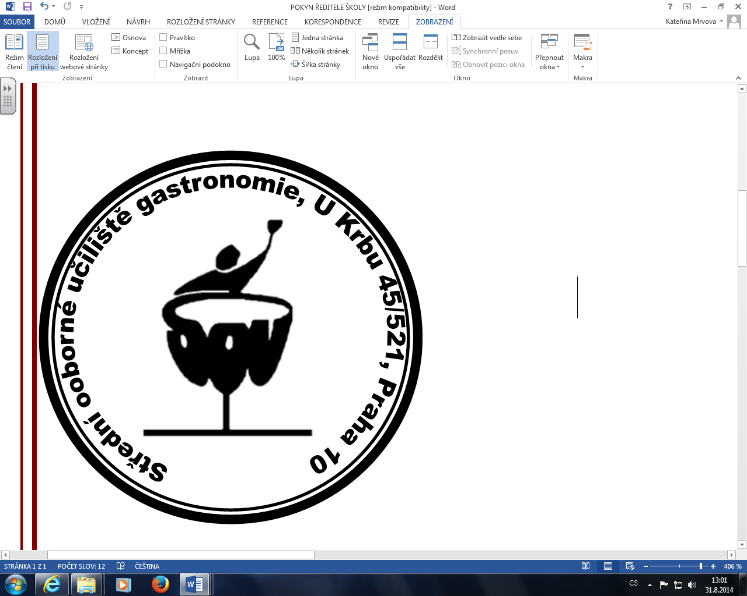 Kritéria pro hodnocení praktické maturitní zkoušky z odborných předmětů   Profilová zkouškaObor vzdělání: 64-41-L/51 PodnikáníCílem zkoušky je, aby žáci při zpracování vylosovaného tématu samostatně prokázali požadované dovednosti, orientaci ve vylosované problematice, řešení problémové situace s požadovaným výstupem dle zadání.Témata obsahují učivo předmětů Podnikání v gastronomii a Učební praxe. Při praktické zkoušce bude mít žák k dispozici pracoviště s počítačem připojeným na internet + podklady pro ekonomické výpočty. Žák bude mít možnost vyhledat požadované informace na internetu, dle zadání vypracuje výstup praktické zkoušky, který vytiskne na tiskárně a odevzdá k hodnocení.  Stupeň prospěchu a kritéria hodnoceníVýborný: žák prokázal dobrou orientaci v problematice vylosovaného tématu, vypracoval praktickou zkoušku bez problémů, dodržel vylosované téma, prokázal požadované dovednosti bez chyb, práce měla odpovídající formální úroveňChvalitebný: při praktické zkoušce se dopustil drobných chyb, ve zpracování vylosovaného tématu jsou drobné nedostatky, nepřesnosti, některé části jsou neúplné, drobné chyby i formální úrovni zpracováníDobrý: žák porozuměl vylosovanému tématu, ale ve zpracování se dopustil větších chyb, některé části jsou neúplné, má problémy s přesností a úplností zpracování praktické zkoušky, některé části vypracování neodpovídají zcela přesně zadáníDostatečný: žák prokázal orientaci ve vylosovaném tématu jen z části, při vypracování praktické zkoušky postupoval nepřesně a nejasně, zkouška obsahuje podstatné chyby, některé části zadání praktické zkoušky nezpracoval nebo neodpovídají zadání, nedodržel odpovídající formální úroveňNedostatečný	: žák vůbec nebo z větší části nesplnil vylosované téma, zadané úkoly nedokázal řešit, vypracování praktické zkoušky je jen částečné nebo povrchní, praktická zkouška obsahuje závažné chyby, nebyla dodržena formální úroveň.  Profilová část maturitní zkoušky – školní rok 2021/2022  Profilová část maturitní zkoušky – školní rok 2021/2022  Profilová část maturitní zkoušky – školní rok 2021/2022  Profilová část maturitní zkoušky – školní rok 2021/2022  Profilová část maturitní zkoušky – školní rok 2021/2022  Profilová část maturitní zkoušky – školní rok 2021/2022